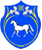   РОССИЙСКАЯ ФЕДЕРАЦИЯ                       РЕСПУБЛИКА ХАКАСИЯШИРИНСКИЙ РАЙОНАДМИНИСТРАЦИЯЦЕЛИННОГО СЕЛЬСОВЕТАПОСТАНОВЛЕНИЕ«12» мая 2023 г.                                   с. Целинное                                                     № 45Руководствуясь Федеральным законом от 06.10.2003 года № 131-ФЗ «Об общих принципах организации местного самоуправления в Российской Федерации», Уставом муниципального образования Целинный сельсовет, администрация Целинного сельсоветаПОСТАНОВЛЯЕТ:Отопительный сезон 2022-2023 года на территории Целинного сельсовета  завершить 19 мая 2023 года.Контроль за исполнением постановления возложить на директора ООО «Теплосервис»  Беляеву Е.А.Данное постановление вступает в законную силу с момента его опубликования (обнародования) и подлежит размещению на официальном сайте администрации Целинного сельсовета.Контроль за исполнением данного постановления возложить на главу администрации Целинного сельсовета.Глава Целинного сельсовета                            			                    Т.И. МорозоваОб окончании отопительного сезона 2022-2023 г.г.